Thunderbird Restaurant 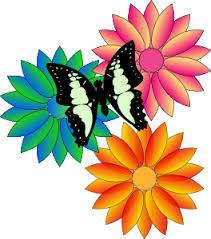 Specials Menu for the Month of            MAY 2018		SundayMondayTuesdayWednesdayThursdayFridaySaturdaySpecialMother’s Day Special for Two $36.00Soup or Salad to StartChoice of Prime Rib, Salmon or Cordon BleuChoice of PotatoSteamed VegetablesGlass of Champagne Each & Dessert to SplitIndividual $19 (no champagne or dessert)Mother’s Day Special for Two $36.00Soup or Salad to StartChoice of Prime Rib, Salmon or Cordon BleuChoice of PotatoSteamed VegetablesGlass of Champagne Each & Dessert to SplitIndividual $19 (no champagne or dessert)1Bleu CheeseBurger2Fried Chicken3All You Can EatSpaghetti4Halibut Fish& Chips5  Street Tacos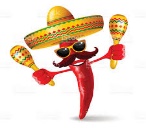 ORPrime RibSoupMother’s Day Special for Two $36.00Soup or Salad to StartChoice of Prime Rib, Salmon or Cordon BleuChoice of PotatoSteamed VegetablesGlass of Champagne Each & Dessert to SplitIndividual $19 (no champagne or dessert)Mother’s Day Special for Two $36.00Soup or Salad to StartChoice of Prime Rib, Salmon or Cordon BleuChoice of PotatoSteamed VegetablesGlass of Champagne Each & Dessert to SplitIndividual $19 (no champagne or dessert)Broccoli CheddarMinestroneChicken NoodleClam ChowderLoaded Baked PotatoSpecial6Waffle w/2 Chicken Strips7BeefStroganoff8Sloppy Joe’s9Fried Chicken10All You Can EatSpaghetti11Flat Iron w/Shrimp12Prime RibSoupNavy BeanBeef BarleyCabbage & AndouilleCreamy MushroomTomato BasilClam ChowderChicken Pot PieSpecial13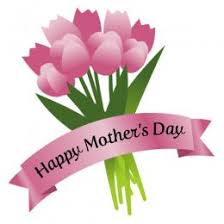 al14StuffedPeppers15Chili Burger16Fried Chicken17All You Can EatSpaghetti18Captain’s Platter19Prime RibSoupCorn ChowderBroccoli CheddarFrench OnionMinestroneChicken & RiceClam ChowderBeef & BarleySpecial20Sloppy Joe’s21Cabbage Rolls22TunaCasserole23Fried Chicken24All You Can EatSpaghetti25Flat Iron w/Shrimp26Prime RibSoupCreamy MushroomBeef StewSouthwestern Chicken VegetableChicken TortillaTomato BasilClam ChowderPotato HamSpecial27BBQ Pulled Pork Sandwiches28BeefStroganoff29BrunchBurger30Fried Chicken31All You Can EatSpaghettiSee Flyer forMay’s Lunch Specials******Monday thru Friday11 am - 4 pmSee Flyer forMay’s Lunch Specials******Monday thru Friday11 am - 4 pmSoupZuppa ToscanaSplit Pea w/Ham8 Bean w/HamChicken & RiceHamburger Cabbage SoupSee Flyer forMay’s Lunch Specials******Monday thru Friday11 am - 4 pmSee Flyer forMay’s Lunch Specials******Monday thru Friday11 am - 4 pm